Pöttinger präsentiert seine Highlights SERVO 45 M Wirtschaftlich und komfortabel für 140 bis 240 PSDie neue Anbaupflugbaureihe SERVO 45 M wurde von Pöttinger speziell für die Leistungsklasse von 140 – 240 PS entwickelt und ist ab Dezember 2017 in 4- und 5-schariger Ausführung sowie mit 95 cm oder 102 cm Körperabstand und einer Rahmenhöhe von 80 cm bzw. optional 90 cm erhältlich. Die 4- und 5-scharigen Pflüge werden als PLUS (mit hydraulischer Schnittbreitenverstellung), NOVA (mit hydraulischer Steinsicherung und 1.900 kg Auslösedruck) und NOVA PLUS angeboten. Die Anbaugeometrie des neuen SERVO 45 M wurde genau auf die Anbaumaße von Neutraktoren angepasst und optimiert. Der SERVO 45 M eignet sich auch ideal zum Grenzpflügen. Hohe Wirtschaftlichkeit, hohe LebensdauerDas Erweiterungsmodul „TRACTION CONTROL“ ermöglicht beim SERVO 45 M die Übertragung des Gewichtes vom Pflug auf den Schlepper. Durch die Krafteinleitung über das Traction-System werden bei optimaler Bodenanpassung des Pfluges die Hinterräder permanent belastet. Der Traktorschlupf wird minimiert und der Treibstoffverbrauch um bis zu 2 l pro Hektar reduziert. Das ist Wirtschaftlichkeit pur. Zusätzlich wird der schädliche Schmierhorizont der Hinterräder vermindert und der Boden geschont. Gleichzeitig ermöglicht TRACTION CONTROL eine bessere Bodenanpassung und damit auch eine gleichmäßigere Arbeitstiefe als herkömmliche Systeme.Außerdem braucht der Schlepper keine separate Ballastierung der Hinterachse: Durch die Kraftübertragung des Pfluggewichtes und der damit verbundenen permanenten Belastung der Traktor-Hinterräder genügt eine ausreichende Frontballastierung bzw. ein Frontgewicht. Bei den Transportfahrten auf der Straße entsteht keine höhere Achslast, wie es bei Radgewichten der Fall ist. Das sorgt für eine höhere Verkehrssicherheit.Einfach und komfortabel: Das SERVOMATIC EinstellzentrumDank dem SERVOMATIC Einstellzentrum ist die Grundabstimmung auf den Traktor einfach und logisch. Die Feinjustierung fällt weg, sodass die Grundeinstellung besonders komfortabel ist. Eine perfekte Anpassung an alle Bodenarten sowie die Leichtzügigkeit des SERVO 45 M unter sämtlichen Einsatzbedingungen sind gewährleistet. Rasch und exakt sind die Schnittbreite des ersten Körpers und der Zugpunkt getrennt voneinander einstellbar und beeinflussen sich nicht gegenseitig – ein großer Vorteil.Bildervorschau: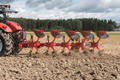 SERVO 45 M, wirtschaftlich und komfortabelhttps://www.poettinger.at/de_at/Newsroom/Pressebild/3928IMPRESS – The perfect flowLadewagenschnittqualität erstmals auch bei Rundballenpressen Mit der neuen Rundballenpresse IMPRESS setzt Pöttinger einen neuen Standard in der Pressentechnik. Präzision mal Leistung ist gleich ein sauberes Arbeitsergebnis. Das ist die Grundformel der neuen Pöttinger-Rundballenpresse IMPRESS. Von der IMPRESS wird es Festkammerpressen, variable Rundballenpressen und auch Kombinationen mit Wickler geben, jeweils in MASTER- und PRO-Ausführungsvariante.Die neue LIFTUP-Technologie ermöglicht einen natürlichen Gutfluss, d.h. das Futter kann tangential (in einem optimalen Winkel) in die Presskammer hineinströmen. Das Ergebnis ist ein hohes Schluckvermögen und damit eine hohe Durchsatzleistung der Presse bei gleichzeitig sehr geringen Bröckelverlusten. Darüber hinaus wird die Ballenkammer gleichmäßiger und breit beschickt. Damit wird einerseits das Links-/Rechts-Fahren für formschöne Ballen mit diesem System stark reduziert. Andererseits startet der Ballen deshalb auch immer und in jeder Einsatzsituation weg. Ganz einfach. Immer einsetzbar. Egal ob in nassen oder trockenen Verhältnissen, ob im Stroh-, Heu- oder Silageeinsatz – eine Maschine für alle Einsatzverhältnisse.Zweitens sorgt das Kurzschnitt-Schneidwerk „FLEXCUT 32“ der IMPRESS mit bis zu 32 TWINBLADE Wendemessern und bewährter Einzelmessersicherung für höchste Futterqualität: 36 mm theoretische Schnittlänge über die gesamte Breite. Das ist einzigartig. Mit Hilfe der patentierten Messergruppenschaltung kann die gewünschte Anzahl an Messern, die im Eingriff sein sollen, flexibel gewählt werden. Es sind keine Blindmesser nötig, da die nicht im Einsatz befindlichen Messer die Messerschlitze und Messerzwischenräume abdecken. Die kürzere Schnittlänge ermöglicht eine höhere Verdichtung des Pressgutes und ein damit einhergehendes, höheres Ballengewicht für sämtliche Erntegüter (Silage, Heu, Stroh). Dies bewirkt eine Reduktion der Transportkosten sowie der Lagerkosten –  bedingt durch weniger benötigter Lagerfläche und geringerem Manipulationsaufwand. Die gleichmäßig kurze Schnittlänge gewährleistet darüber hinaus bei Silage beispielsweise eine homogene und weniger leistungsintensive Durchmischung bei Verwendung von Futtermischwagen. Dies hat einen positiven Effekt auf die Gärstabilität und damit auf die Qualität des Futters. Bei Verwendung in Stroh ist mit geringem Mehrleistungsbedarf ein kurzgeschnittenes Stroh in der Zufütterung bzw. als Einstreu eine neue Realität geworden. Pöttinger, dem weltweiten Marktführer bei Ladewagen, gelingt es damit, erstmals Ladewagenschnittqualität bei einer Rundballenpresse zu gewährleisten. Kurzschnitt nicht nur für den Einsatz in Silage, sondern auch in Heu und Stroh: Das ist einzigartig am Markt. Durch den Kurzschnitt kann bei Stroh sogar auf die kostenintensive Anschaffung eines Vorbauhäckslers oder einer Nachzerkleinerungsanlage verzichtet werden.Drittens verfügt die IMPRESS über ein ausschwenkbares Schneidwerk mit dem bewährten, ausziehbaren Messerbalkensystem EASY MOVE. Das bedeutet Arbeitskomfort pur: Wartung auf Arbeitshöhe außerhalb der Ballenkammer. Je höher die Messeranzahl, umso wichtiger ist die Wartungsfreundlichkeit. Die Pöttinger IMPRESS löst das elegant und bequem.The perfect flowDer zentrale Schlüssel zur besten Futterqualität und damit letztlich zu einer besseren Rundballenpresse ist der Futterfluss. Das Schnittgut fließt in heutigen Rundballenpressen unter dem Rotor durch und wird zu einem Ballen geformt. Dagegen fördert der neue Pöttinger Überkopfrotor LIFTUP mit der patentierten Drallform der Rotorzinken das Futter tangential in die Ballenkammer. Dadurch wird ein schonender Futterfluss mit sehr geringen Bröckelverlusten gewährleistet. Das ist die Pöttinger Antwort für beste Futterqualität, das ist „The perfect flow“.Bildvorschau:Weitere druckoptimierte Bilder: http://www.poettinger.at/presse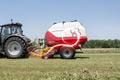 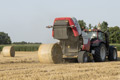 IMPRESS – The perfect flowIMPRES 185 V MASTERhttp://www.poettinger.at/de_at/Newsroom/Pressebild/3418https://www.poettinger.at/de_at/Newsroom/Pressebild/3415